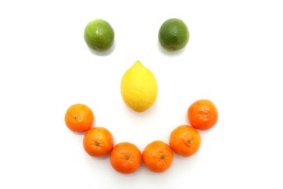 Little Schoolhouse Daycare MenuWeek 1Week 2MondayTuesdayWednesdayThursdayFridayBreakfastChoice of cerealCrumpets, banana. MilkToasted bagel, cream cheese. Milk Toasted fruit loaf. MilkChoice of cerealLunchLeek & Potato soup with crusty breadMeatball pasta bakeChicken curry, rice & Poppadum’sCheesy potato pie & baked beans100% cod fingers, mashed potato & peasDessertMelonChocolate orange cakeMandarins & ice creamApple & Pear slicesApple crumble & custardBabies - weaningBaby rice & carrotSweet potato & applePotato & mixed vegSwede & parsnipPotato, peas & broccoli  TeaHam wraps & pineappleCheese on toast & peppersYogurt and mint dip, pitta fingers & cucumber Chicken sandwiches & carrot batonsCrackers, apple slices & cheeseBabies - weaningFromage fraisPureed bananaMixed fruit pureeFromage fraisApple & pear pureeMondayTuesdayWednesdayThursdayFridayBreakfastChoice of cerealMixed fruit YogurtToast, Banana & MilkChoice of cerealBrioche & milkLunchCheesy Tuna & sweetcorn pastaCorned beef & onion pie with baked beansSausage casserole Chicken goujons mash and baked beansPasta bolognaiseDessertOranges BananaFruit jellyPineapple upside down cakeRaspberry mousseBabies - weaningSweet potato & parsnipPotato & broccoliBaby rice & carrotPeas & cauliflowerSwede & potatoTeaHam sandwiches, fruit & yogurtRice cakes, salmon pate & cucumberCrispbread, cheese & pear slicesScotch pancake & appleBaked beans on toastBabies - weaningPear & peach pureePureed apple & custardFromage fraisApple & pear pureePureed banana